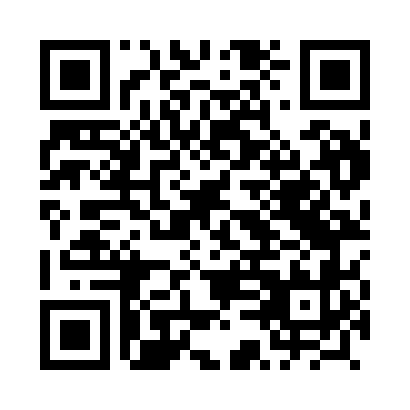 Prayer times for Betlewo, PolandMon 1 Apr 2024 - Tue 30 Apr 2024High Latitude Method: Angle Based RulePrayer Calculation Method: Muslim World LeagueAsar Calculation Method: HanafiPrayer times provided by https://www.salahtimes.comDateDayFajrSunriseDhuhrAsrMaghribIsha1Mon4:136:1612:475:137:189:132Tue4:106:1412:465:147:209:163Wed4:076:1212:465:167:229:184Thu4:046:0912:465:177:239:205Fri4:016:0712:455:187:259:236Sat3:586:0412:455:207:279:257Sun3:556:0212:455:217:299:288Mon3:526:0012:455:227:309:309Tue3:495:5812:445:237:329:3310Wed3:465:5512:445:247:349:3511Thu3:425:5312:445:267:369:3812Fri3:395:5112:445:277:379:4013Sat3:365:4812:435:287:399:4314Sun3:335:4612:435:297:419:4615Mon3:295:4412:435:317:439:4916Tue3:265:4212:435:327:449:5117Wed3:235:3912:425:337:469:5418Thu3:195:3712:425:347:489:5719Fri3:165:3512:425:357:5010:0020Sat3:125:3312:425:367:5210:0321Sun3:095:3112:425:377:5310:0622Mon3:055:2912:415:397:5510:0923Tue3:025:2612:415:407:5710:1224Wed2:585:2412:415:417:5910:1525Thu2:545:2212:415:428:0010:1826Fri2:505:2012:415:438:0210:2127Sat2:475:1812:405:448:0410:2428Sun2:435:1612:405:458:0610:2829Mon2:395:1412:405:468:0710:3130Tue2:355:1212:405:478:0910:34